ENSALADA DE NARANJASDificultad: bajaIngredientes para 6 personas:1 Kg de naranjas (de Palma del Río o similar)200 gr. de bacalao desalado o ahumadoNueces troceadas, pasas y piñones al gustoAceite de olivaPerejil troceadoPreparación:         Pelamos las naranjas, las cortamos a rodajas y las extendemos en una ensaladera plana. Desmenuzamos el bacalao y lo ponemos encima de la naranja.         Incorporamos las nueces troceadas, las pasas y los piñones.         Regamos con un buen aceite de oliva, espolvorear con perejil y dejar reposar aprox. 1 hora antes de servir.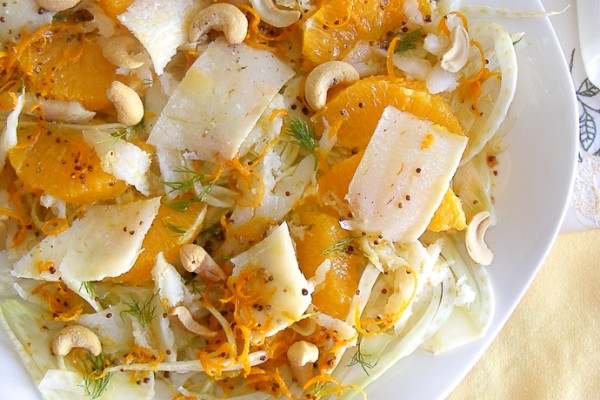          ORANGE SALADORANGE SALAD Very easy to prepareIngredients:1 Kilo Oranges (from Palma del Rio or similar)25ogr smoked codfish or medium-salty codfishNuts, pine nuts and dried grapes according to individual taste.Olive oilParsley in little pieces.PREPARATIONWe peel the oranges, slice them and spread them on a flat salad plate.Flake the codfish and spread it on to the orange slices.Add the nuts and grapesAdd a good drop of olive oil, the parsley and let it settle for one hour before serving.